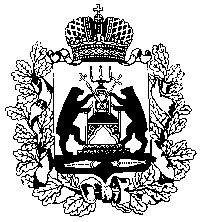 Российская Федерация НОВГОРОДСКАЯ ОБЛАСТНАЯ ДУМАСОВЕТ ПО МЕСТНОМУ САМОУПРАВЛЕНИЮРЕШЕНИЕот  28.08.2019  № 25Заслушав информацию первого заместителя генерального директора                                              АО «Новгородоблэлектро» Пушкина А.В., совет по местному самоуправлению при Новгородской областной Думе РЕШИЛ:информацию первого заместителя генерального директора                         АО «Новгородоблэлектро» Пушкина А.В. принять к сведению.ПредседательНовгородской областной Думы,	председатель совета 							Е.В.ПисареваОб информации АО «Новгородоблэлектро»